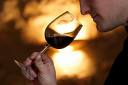 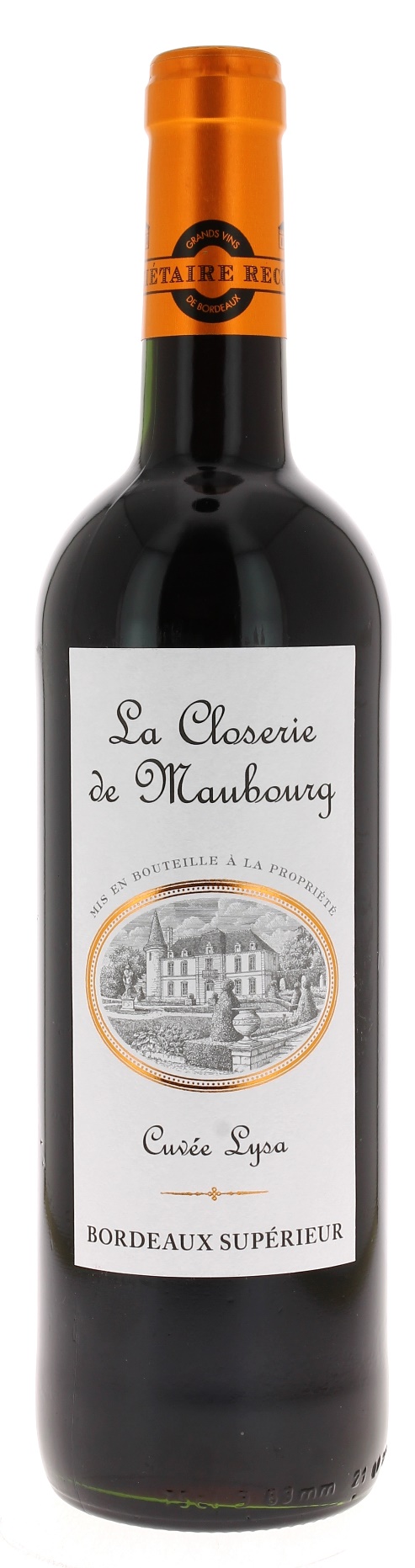 13°LA CLOSERIE DE MAUBOURG2015Cuvée LysaAOC BORDEAUX  SUPERIEURLE VIGNOBLE :Nature des sols : 	Argilo calcaire Encépagement : 	70 % Merlot20 % Cabernet Franc10 % MalbecDEGUSTATION & CONSERVATION :Commentaire de dégustation : Sa robe rouge pourpre et son nez de fruits rouges et de petits fruits noirs est très expressif. En bouche, l’attaque est souple et les fruits s’expriment pleinement, les tannins sont fondus et la finale est assez longue. Dégustation : 			entre 16° et 18°Vieillissement : 		3 à 5 ansAccords mets vins : 		Plats en sauce, viandes rouges, gibiers et fromages.PALLETISATION :Dimensions palette :		1200/800/1380 mmDimension carton :		300/235/160 mmPoids du carton :		7.5 kgBouteilles/carton :		6 bouteilles deboutCartons/couche : 		25Couches/palette : 		4Bouteilles/palette : 		600Gencod Bouteille : 	 	3 700 678 002 753Gencod carton : 	 	3 700 678 002 760